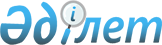 О повышении базовых ставок земельного налога
					
			Утративший силу
			
			
		
					Решение маслихата Карабалыкского района Костанайской области от 27 июня 2018 года № 265. Зарегистрировано Департаментом юстиции Костанайской области 13 июля 2018 года № 7957. Утратило силу решением маслихата Карабалыкского района Костанайской области от 15 февраля 2022 года № 102
      Сноска. Утратило силу решением маслихата Карабалыкского района Костанайской области от 15.02.2022 № 102 (вводится в действие по истечении десяти календарных дней после дня его первого официального опубликования).
      В соответствии с пунктом 5 статьи 509 Кодекса Республики Казахстан от 25 декабря 2017 года "О налогах и других обязательных платежах в бюджет" (Налоговый кодекс), Карабалыкский районный маслихат РЕШИЛ:
      1. Повысить базовые ставки земельного налога в десять раз на не используемые в соответствии с земельным законодательством Республики Казахстан земли сельскохозяйственного назначения.
      2. Признать утратившим силу решение маслихата от 3 июня 2016 года № 33 "О повышении базовых ставок земельного налога и ставок единого земельного налога" (зарегистрировано в Реестре государственной регистрации нормативных правовых актов за № 6538, опубликовано 14 июля 2016 года в районной газете "Айна").
      3. Настоящее решение вводится в действие по истечении десяти календарных дней после дня его первого официального опубликования.
      "СОГЛАСОВАНО"
      Руководитель республиканского
      государственного учреждения
      "Управление государственных
      доходов по Карабалыкскому
      району Департамента
      государственных доходов
      по Костанайской области
      Комитета государственных
      доходов Министерства
      финансов Республики Казахстан"
      ______________ М. Альмагамбетов
      "27" июня 2018 года
      "СОГЛАСОВАНО"
      Руководитель государственного
      учреждения "Отдел земельных
      отношений акимата
      Карабалыкского района"
      _____________ А. Аманов
      "27" июня 2018 года
      "СОГЛАСОВАНО"
      Руководитель государственного
      учреждения "Отдел экономики
      и бюджетного планирования
      акимата Карабалыкского района"
      ________________ М. Шайхинов
      "27" июня 2018 года
					© 2012. РГП на ПХВ «Институт законодательства и правовой информации Республики Казахстан» Министерства юстиции Республики Казахстан
				
      Председатель внеочередной сессии

Б. Шимпиисов

      Секретарь районного маслихата

А. Тюлюбаев
